РМО учителей ФИЗИКИ Новые ФГОС ООО подчеркивают необходимость формировать функциональную грамотность школьников. Внимание к этому вопросу в новых образовательных стандартах объясняют невысокие показатели российских школьников в международных исследованиях, например, PISA и TIMS. В требованиях к условиям реализации программы основного общего образования п. 35.2 ФГОС-2021 ООО прописано: «формирование функциональной грамотности обучающихся (способности решать учебные задачи и жизненные проблемные ситуации на основе сформированных предметных, метапредметных и универсальных способов деятельности), включающей овладение ключевыми компетенциями, составляют основу дальнейшего успешного образования и ориентации в мире профессий»ФГОС-2021 подразумевает, что человек развивает функциональную грамотность в течение всей жизни. Поэтому в школе важно уделить внимание возможностям для саморазвития и самообразования учеников. В Концепции преподавания учебного предмета «Физика» отмечается, что освоение системы физических знаний и способов деятельности носит последовательный и непрерывный характер. В ходе усвоения курса физики в 7–9 классах ключевыми методамиявляются наблюдение и экспериментальное исследование физических явлений, изучение законов физики на эмпирическом уровне, применение физических знаний в реальных жизненных ситуациях, понимание связи физики с используемыми техническими устройствами и технологиями. 28  февраля  2023 года на базе МБОУ «Урдомская СШ»  состоялось РМО учителей физики  по теме: «Развитие функциональной грамотности школьников  как приоритетное направление в преподавании физики».В ходе РМО был проведен открытый урок физики «Практическое решение задачи по нахождению  длины  провода  в  проволочном  резисторе» в 8 классе А.Н.                                                                 Софроновой учителем физики МБОУ «Урдомская СШ».  Урок имел практическую направленность, прошел организованно, был логический переход от одного этапа к другому, было четкое управление учебной работой учащихся, владение классом, соблюдение дисциплины. Был правильно определен объем учебного материала на уроке, характер обучения был демократичным, объективным. На уроке царила доброжелательная атмосфера, и учащиеся чувствовали себя достаточно свободно.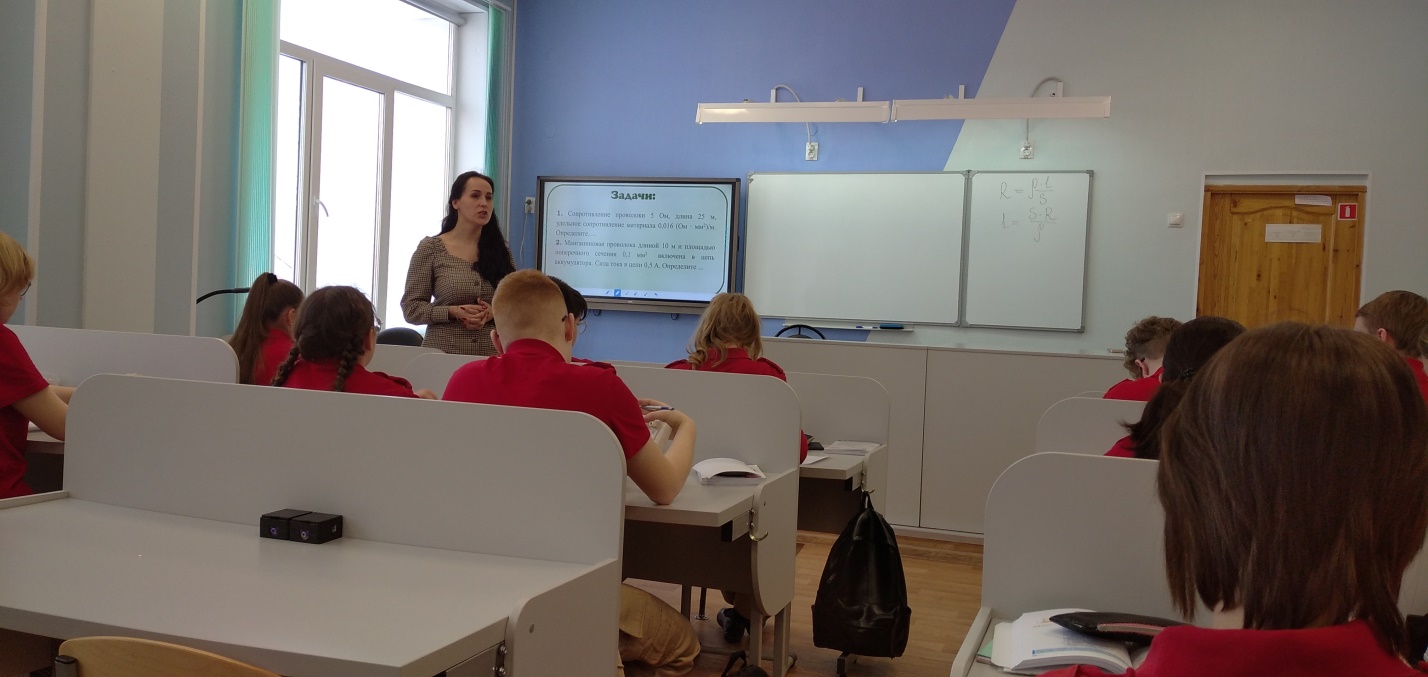 Мастер-класс  по теме: «Проведение  практической  части  ОГЭ  по   физике» был дан  учителями физики МБОУ «Урдомская СШ» Е.Н. Фирстовой и А.Н. Софроновой, в ходе которого учителя могли познакомиться с комплектами оборудования, необходимыми для выполнения задания № 17 ОГЭ по физике, выполнить практическую работу «Исследование зависимости архимедовой силы от объема, погруженной части тела», провести оценку выполнения заданий друг у друга, в соответствии с требованиями и  критериями, обсудить критерии проверки практического задания ОГЭ. На мастер-классе прошла  демонстрация педагогического мастерства практического опыта работы по организации подготовки к практической  части  ОГЭ  по   физике.        Мастер-класс по теме: «Формирование функциональной грамотности   обучающихся  средствами  предмета физики» провела учитель физики МБОУ «Козьминская СШ» Т.Н. Кобычева, на котором познакомила со стратегией активного обучения,  показала применяемые на практике средства, методы и технологии формирования функциональной грамотности на уроках физики и во внеурочной деятельности. Используя «Модель формирования функциональной грамотности  личности», Татьяна Николаевна поделилась опытом работы на уроках и занятиях по внеурочной деятельности с заданиями, выполняемыми на РЭШ, показала использование для  подготовки Открытого банка заданий на ФИПИ и заданий предложенных институтом стратегического развития образования Российской Академии образования. Познакомила с работой по составлению заданий на формирование ЕНГ обучающихся по физике с учащимися 7-11 классов школы на внеурочной деятельности. Провела презентацию школьного сборника «Физика в заданиях  по формированию  естественно-научной грамотности», в которую вошли лучшие работы учащихся Козьминской школы. Показала видео ролик, на котором были представлены задания по формирование естественно – научной грамотности по теме «Плавание тел», созданные ученицей 11 класса Полиной Денисовой.   Содержание мастер – класса было актуальным, научным, были продемонстрированы приемы активного обучения, наличие новых идеей, культура интерпретации своего опыта, методически грамотное построение показа форм, методов организации педагогической деятельности.С опытом работы по формированию функциональной грамотности  обучающихся  на  уроках  физики  выступили учитель физики МБОУ «Яренская СШ»  М.В.            Воронов  и учитель физики  МБОУ «Сойгинская СШ» Т.А. Тищенко.  Спасибо, вам коллеги! Успехов в работе по формированию функциональной грамотности и функционально грамотных нам учеников!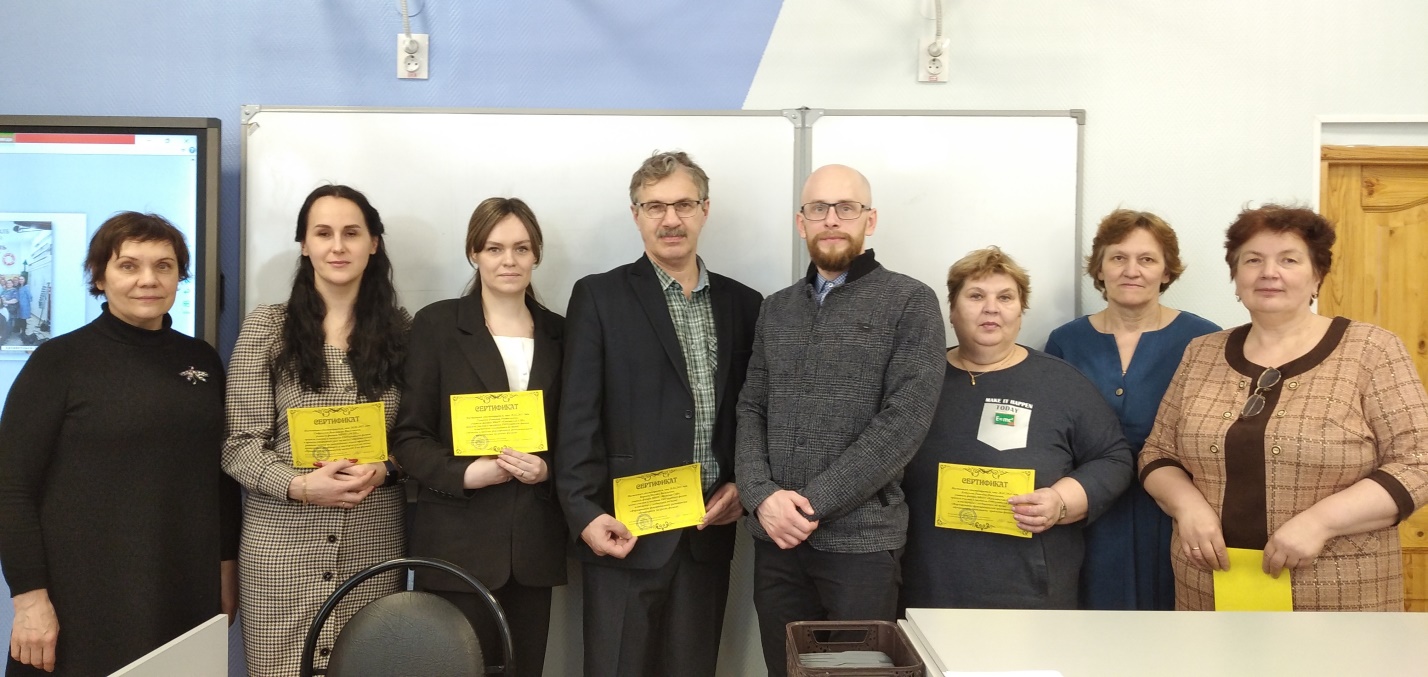 Руководитель РМО учителей физики Т.Н. Кобычева